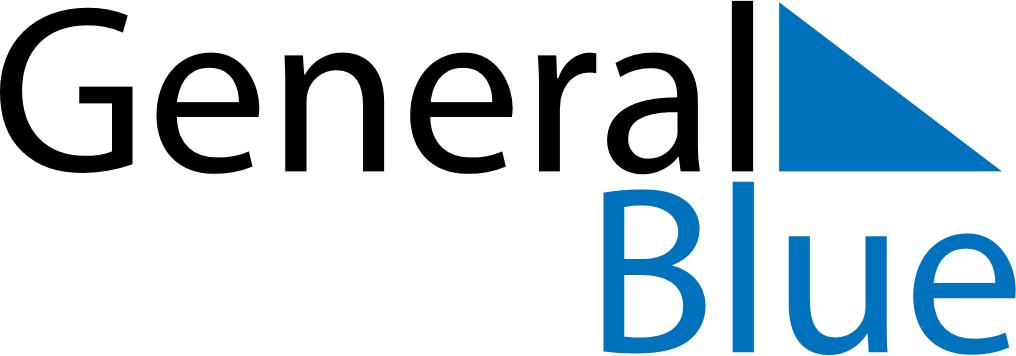 Saint Helena 2030 HolidaysSaint Helena 2030 HolidaysDATENAME OF HOLIDAYJanuary 1, 2030TuesdayNew Year’s DayApril 15, 2030MondayQueen’s BirthdayApril 19, 2030FridayGood FridayApril 21, 2030SundayEaster SundayApril 22, 2030MondayEaster MondayMay 21, 2030TuesdaySaint Helena DayJune 10, 2030MondayWhit MondayAugust 26, 2030MondayAugust Bank HolidayDecember 25, 2030WednesdayChristmas DayDecember 26, 2030ThursdayBoxing Day